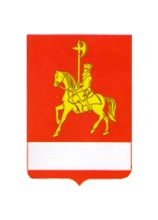 АДМИНИСТРАЦИЯ КАРАТУЗСКОГО РАЙОНАПОСТАНОВЛЕНИЕ27.09.2022	с. Каратузское	             № 754-п О проведении Х районного Фестиваля художественного творчества среди людей с инвалидностью «Распахни свое сердце»   	В целях создания условий для раскрытия творческих способностей инвалидов, людей с ограниченными возможностями здоровья
и привлечения их к активному участию в культурной жизни Каратузского района, предоставления им равных возможностей, руководствуясь ст.28 Устава Муниципального образования «Каратузский район», ПОСТАНОВЛЯЮ:Провести Х районный Фестиваль художественного творчества среди людей с инвалидностью «Распахни свое сердце» (далее - Фестиваль),   3 декабря 2022 года.Утвердить состав организационного комитета по подготовке
и проведению Фестиваля (приложение 1).Утвердить Положение Х районного Фестиваля художественного творчества среди людей с инвалидностью «Распахни свое сердце» (приложение 2). Финансовому управлению администрации Каратузского района (заместителю главы района по финансам, экономике - руководителю финансового управления администрации Каратузского района Е.С. Мигла), обеспечить финансирование данного мероприятия по подпрограмме «Обеспечение условий предоставления культурно-досуговых услуг населению района», реализуемой в рамках муниципальной программы «Развитие культуры молодежной политики и туризма в Каратузском районе» (Задача 4 Повышение качества предоставления услуг, укрепление материально- технической базы учреждений культуры. Мероприятие 4.3 Проведение районных фестивалей, сельских творческих олимпиад). Поручить Муниципальному бюджетному учреждению культуры «Клубная система Каратузского района» (Е.И. Блинцов) разработать программу и сценарий проведения Фестиваля.Рекомендовать главному врачу КГБУЗ «Каратузская РБ»                      (Т.А. Пинчук) обеспечить дежурство врача во время проведения Фестиваля  03.12.2022 года (по согласованию).Рекомендовать руководителям муниципальных бюджетных учреждений культуры, образовательных учреждений (муниципальных дошкольных общеобразовательных учреждений, муниципальных бюджетных общеобразовательных учреждений) принять участие
в Фестивале, согласно Положению.Разместить постановление на официальном сайте Администрации Каратузского района с адресом в информационно-телекоммуникационной сети Интернет- www.karatuzraion.ru.Контроль за исполнением настоящего постановления возложить на А.А. Савина, заместителя главы района по социальным вопросам.            10. Постановление вступает в силу в день, следующий за днем его официального опубликования в периодическом печатном издании «Вести муниципального образования «Каратузский район».Глава района                                                                                          К.А. Тюнин     Приложение № 1 к постановлению                                                                                                             администрации Каратузского района                                                                                                    от 27.09.2022 № 754-пСоставорганизационного комитета по подготовке и проведениюХ районного Фестиваля художественного творчества среди людей с инвалидностью«Распахни свое сердце» 	Председатель - Савин А.А., заместитель главы района по социальным вопросам;	Секретарь – Беседовская О.А., методист Муниципального бюджетного учреждения культуры «Клубная система Каратузского района»;												Члены оргкомитета: 	Козин А.А. - начальник отдела культуры, молодежной политики, и туризма администрации Каратузского района.	Серегина Т.Г. - руководитель управления образования администрации Каратузского района;	Крючкова О.И.- директор Краевого государственного бюджетного учреждения социального обслуживания "Комплексный центр социального обслуживания населения "Каратузский";Муниципального бюджетного учреждения «Комплексный центр социального обслуживания населения» (по согласованию);	Кошелькова М.А.- и.о. директора Муниципального бюджетного учреждения дополнительного образования «Каратузская детская школа искусств»;	Фатюшина М.А. – заместитель председателя Каратузского районного Совета депутатов;Блинцов Е.И. - директор Муниципального бюджетного учреждения культуры «Клубная система Каратузского района»;Учинин И.С. - директор Муниципального бюджетного учреждения культуры «Центр культурных инициатив и кинематографии Каратузского района»;Дергачева О.В. – главный редактор Краевого государственного автономного учреждения «Редакция газеты «Знамя труда»;Штукатурова Н.Н. - председатель Каратузской районной общественной организации Всероссийского общества инвалидов (по согласованию).	Воронова Е.В. - ведущий специалист по работе с инвалидами Территориального отдела КГКУ «Управления социальной защиты населения по Каратузскому району», (по согласованию).     Приложение № 2 к постановлению                                                                                                             администрации Каратузского района                                                                                                                                                 от 27.09.2022 № 754-пПОЛОЖЕНИЕХ районного Фестиваляхудожественного творчества среди людей с инвалидностью«Распахни свое сердце»Общие положенияХ районный Фестиваль  художественного творчества среди людей с инвалидностью и людей с ограниченными возможностями здоровья,  «Распахни свое сердце» (далее – Фестиваль) – социально-культурный проект, направленный на создание условий для раскрытия творческих способностей инвалидов и привлечения их к активному участию в культурной жизни южных районов Красноярского, предоставления им равных возможностей. Фестиваль проводится  03 декабря  2022 года  в рамках Международного дня инвалидов согласно муниципальной программе «Развитие культуры, молодёжной политики, физкультуры и спорта в Каратузском районе», подпрограммы «Обеспечение условий предоставления культурно-досуговых условий населению района» среди людей с ограниченными возможностями здоровья.Тематика Фестиваля: «Всегда иди дорогою добра», приурочен году культурного наследия народов России.2. 	 Цели и задачи Фестиваля:2.1. Повышение эффективности и качества работы по социально-культурной реабилитации инвалидов в учреждениях культуры, социального обслуживания, образовательных и досуговых учреждениях .2.2.  Выявление и реализация творческого потенциала инвалидов, в том числе людей с ограниченными возможностями здоровья.2.3  Предоставление инвалидам  и людям с ограниченными возможностями здоровья возможности публичного самовыражения и сопоставления своих успехов с достижениями других.2.4. Стимулирование творческой деятельности инвалидов, в том числе людей с ограниченными возможностями здоровья.2.5. Привлечение внимания коммерческих структур, общественных и других организаций к проблемам социально-культурной реабилитации инвалидов и людей с ограниченными возможностями здоровья возможности.3.  	Учредитель, организаторы, участники Фестиваля.3.1.Учредитель:      Администрация Каратузского района.                             3.2.Организаторы проекта:-  Отдел культуры, молодёжной политики, физкультуры и туризма администрации Каратузского района;- Краевое государственное бюджетное учреждение социального обслуживания "Комплексный центр социального обслуживания населения "Каратузский";- Управление образования администрации  Каратузского района;-  Каратузская районная общественная организация Всероссийского общества инвалидов;- Каратузский районный Совет ветеранов.3.3.  Участники Фестиваля:дети, имеющие инвалидность,взрослые инвалиды,дети и взрослые, имеющие ограниченные возможности  здоровья,родители, имеющие детей с инвалидностью.Фестиваль предусматривает как индивидуальное, так и коллективное участие (группы и творческие коллективы). 4. Организация и проведение Фестиваля:4.1. Для организации и проведения Фестиваля создается Организационный комитет (далее-Оргкомитет).4.2. Оргкомитет выполняет следующие функции по обеспечению организации и проведения Фестиваля:- определяет порядок и условия проведения мероприятий Фестиваля;- координирует работу по подготовке и проведению Фестиваля;- обеспечивает сбор заявок;- участвует в проведении мероприятий Фестиваля.5. Порядок проведения Фестиваля:5.1. Фестиваль проводится 03 декабря 2022 года в 11.00 час. Включает в себя выставку изобразительного искусства и гала-концерт в Районном центре культуры «Спутник» по адресу: с. Каратузское, ул. Революционная, 23, Каратузский район, Красноярский край.6. Фестиваль проводится в шести номинациях:1 Номинация - декоративно – прикладное творчество (вышивка, бисероплетение, шитье, лозоплетение, вязание, резьба по дереву, художественно – изобразительное искусство и другое). Для участия в выставках  художественно – изобразительного искусства и декоративно – прикладного творчества участники представляют резюме на листе формата А-4 со своей фотографией. На каждое изделие прикрепляется этикетка (приложение № 2 к положению о Фестивале)2 Номинация - электронная презентация «Всегда иди дорогою добра», приурочена году культурного наследия народов России. (видеоряд длительностью 2-3 минуты) 3 Номинация - инструментальное исполнительство.4 Номинация – вокал «Хоровое пение», «Ансамблевое пение», «Сольное пение». (Возможно сопровождение группы поддержки.)5 Номинация - хореографическое искусство, возможно сопровождение группы поддержки.6 Номинация – Актерское мастерство: театрализованные (музыкальные) постановки, авторское чтение, художественное слово и другое.7. Основные критерии7.1. Основные критерии выступлений:- творческий замысел и тематическая направленность;- эстетика и высокий уровень исполнения;- сценическое обаяние и артистизм;- эстетика сценического образа;- соответствие возрасту автора.7.2.Критерии оценки работ декоративно – прикладное творчество и электронной  презентации: - техника выполнения работы и качество оформления;- ​ композиция;- ​ полнота освещения выбранной темы, образность;-  цветовое решение работы;- ​ оригинальность;- соответствие возрасту автора.8.Заявки на участие и сроки:Для участия в Фестивале необходимо подать заявку в оргкомитет фестиваля по установленной	 форме (приложение№1) не позднее 10 ноября 2022 г. 	 Заявки принимаются в бумажном или электронном вариантах (приложение №1 к положению о Фестивале) по адресу: 662850, Районный центр культуры «Спутник» по адресу: с. Каратузское, ул. Революционная, 23, Каратузский район, Красноярский край, либо по электронной почте: karatspunik@gmail.comКонтактные телефоны 8 (39137) 21-6-91,  89029415111- Беседовская Ольга Анатольевна Заявки, поступившие после окончания установленного срока их приема, к рассмотрению не принимаются.9. Технические требования9.1. Носителями фонограмм являются  флеш-карты.Не допускается выступление вокалистов под фонограмму «плюс». 10. Финансирование Фестиваля10.1. Финансирование Фестиваля осуществляется за счет средств подпрограммы «Обеспечение условий предоставления культурно-досуговых услуг населению района», реализуемой в рамках муниципальной программы «Развитие культуры молодежной политики и туризма в Каратузском районе» (Задача 4 Повышение качества предоставления услуг, укрепление материально- технической базы учреждений культуры. Мероприятие 4.3 Проведение районных фестивалей, сельских творческих олимпиад.)11. Подведение итогов и награждение.	Во время проведения Фестиваля в Районном центре культуры «Спутник» с целью подведения итогов, работает жюри.	Жюри формируется согласно, решения организационного комитета.  Всем участникам Фестиваля вручаются дипломы участников. Победителям вручаются  Грамоты 1,2,3 места по каждой номинации.	Итоги Фестиваля оформляются  протоколами, решение жюри обсуждению и обжалованию не подлежит.Крючкова Ольга ИннокентьевнаКонтактные телефоны:раб. 8 (39137)22-4 - 30, сот.8902 012 4226Адрес электронной почты: olga50733@mail.ru Приложение 1 к Положению о проведении X районного Фестиваляхудожественного творчества среди  инвалидов «Распахни свое сердце»Заявка ___________________________________________________________________________________________________(наименование муниципального образования)на участие Х районного Фестиваля художественного творчества среди людей с инвалидностью «Распахни свое сердце»Руководитель_____________                   _______________________________________________________________Контактные телефоны:     Приложение 2 к Положению о проведении X районного Фестиваляхудожественного творчества среди  инвалидов «Распахни свое сердце»N  
п/пФ.И.О.ВозрастНомер (наличие   
фонограммы,      
продолжительность
номера)Характер   
заболеванияНоминацияНеобходимое оборудование   1  2  3  4…ФИО:  ВОЗРАСТ: НАЗВАНИЕ: МАТЕРИАЛ: ГОД СОЗДАНИЯ:                                                              Район  